More Information on PCC Activities 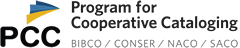 March 21, 2013PCC Website:  http://www.loc.gov/aba/pcc/PCC Acceptable Headings Implementation Task Group (for more information on authority record batch re-coding):	http://files.library.northwestern.edu/public/pccahitg/Access Points for Expressions Task Group Report:	http://www.loc.gov/aba/pcc/rda/RDA%20Task%20Groups.htmlBIBCO Standard Record (BSR) for RDA: 	PDF: http://www.loc.gov/aba/pcc/scs/documents/PCC-RDA-BSR.pdfWord: http://www.loc.gov/aba/pcc/scs/documents/PCC-RDA-BSR.docx Provider-Neutral Cataloging Guidelines for RDA:http://www.loc.gov/aba/pcc/scs/documents/PN-RDA-Combined.docxPresentations at the PCC Membership Meeting, ALA Midwinter, Seattle 2013 (presentations by Cronin, Dickerson, Strawn and Dyla linked from the main page):http://www.loc.gov/aba/pcc/Catalogers Learning Workshop (RDA training materials):  http://www.loc.gov/catworkshop/Hybrid Record Guidelines Task Group report (soon to be updated):	http://www.loc.gov/aba/pcc/rda/RDA%20Task%20Groups.htmlPCC RDA FAQ (soon to be updated):http://www.loc.gov/aba/pcc/rda/PCC-RDA-FAQ.docRelationship Designator Guidelines Task Group report (soon to be updated):	http://www.loc.gov/aba/pcc/rda/RDA%20Task%20Groups.htmlTask Group on the Creation and Function of Name Authorities in a Non-MARC Environment (report due March 30):	http://www.loc.gov/aba/pcc/rda/RDA%20Task%20Groups.htmlInterim Undifferentiated Name Authority Guidelines:	http://www.loc.gov/aba/pcc/rda/RDA%20Interim%20Policies%20and%20Best%20Practices.html